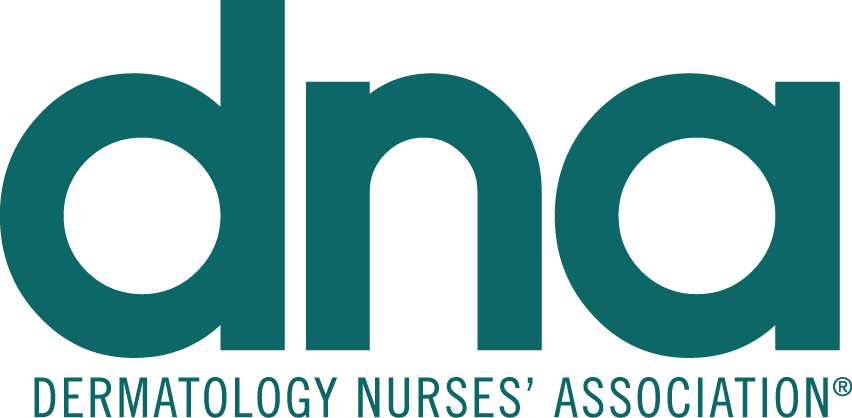 Application for Attendee Room Drop	YES, we would like to arrange for an Attendee Room Drop Piece during the DNA 2018 Annual Convention. Please note that your materials will not be returned and that we are not responsible for no-shows. Name      	Company:      	Address:      	City:     	State:      	Zip:      	Phone:      	email:       	Name:      	Title:      	The cost is $4000 net (must be prepaid), quantity requested 600 piecesMethod of Payment:   Check Enclosed    Credit Card     Visa   Master Card  AMEXName on Credit Card      	Credit Card Number      	Security Code     	Expiration Date       	Charge Amount $     	Credit Billing Address street #      	zip code      	Signature      	DNA Tax ID #22-2485816	February 5, 2018 is the deadline to participate in the DNA Room Drop Program. Return completed form to heidi.perret@ajj.com All promotional materials must be no larger than 8 1/2" x 11", unless otherwise specified and must arrive no later than February 9, 2018. Send a sample of the flyer and shipping/tracking information to heidi.perret@ajj.com by February. 9, 2018.Ship materials to:TO:	DNA Annual Convention Door Drop / Attn: Tom Greene	Sheraton San Diego Hotel & Marina	1380 Harbor Island Drive	San Diego, CA  92101If paying via check, CHECKS must be sent to:DNA Annual Convention435 N. Bennett Street 
Southern Pines, NC 28387-4814Mail checks payable in U.S. Funds to DNA